ОБЩЕШКОЛЬНОЕ РОДИТЕЛЬСКОЕ СОБРАНИЕ 17 апреля 2024 года в Большекрасноярской СОШ было проведено общешкольное родительское собрание. Наше родительское собрание мы начали с деловой игры «Шляпа вопросов» . В ходе игры родители активно выражали свою точку зрения, открыто делились чувствами, эмоциями совместно обсуждали разные жизненные ситуации. Поделились своими методами воспитания родители : Ренёва Ирина Васильевна , Ивашевский Сергей Владимирович. Спасибо!!! На данном мероприятии присутствовала инспектор ПДН МО МВД России «Омутинский» старшего лейтенанта Можаева Надежда Николаева. . В ходе беседы инспектор обратила внимание на правомерное поведение подростков и напомнила о том, что уголовная и административная ответственность наступают с 16 лет, рассказала, какие наказания применяются за совершение преступлений. Также инспектор напомнила родителям о действующем «комендантском часе». Затронула тему поведения в общественных местах, уважительного отношения обучающихся к преподавателям, взрослым и сверстникам. Беседа основывалась на конкретных примерах и фактах из профессиональной деятельности инспектора. Глава Большекрасноярского поселения Пуртова Г.Л. напомнил о том, что пожароопасный объявлен с 5 апреля, обратила внимание , что несоблюдение правил пожарной безопасности грозит административной ответственностью. Заведующей школы Горшкова Н.А. было отмечено, что 2024 год объявлен Указом Президента России, как Год семьи. Была выражена надежда, что наступивший Год семьи станет для нас примером того, как важно быть вместе, поддерживать друг друга и верить в свои намерения. Будем продолжать развиваться, находить пути решения проблем и всегда помнить, что только совместными усилиями можно решить многие задачи по обучению и воспитанию подрастающего поколения.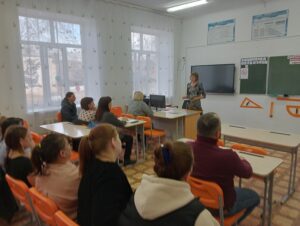 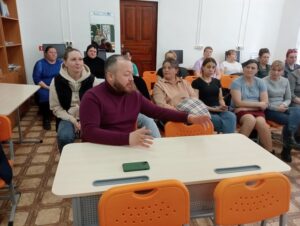 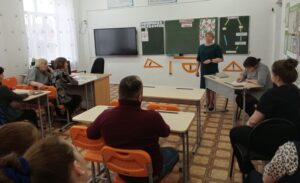 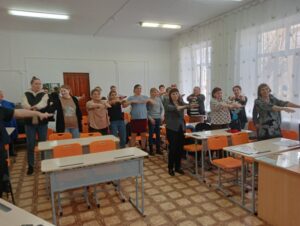 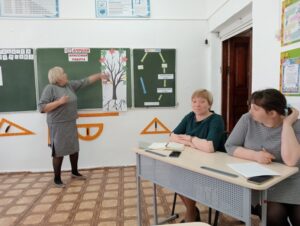 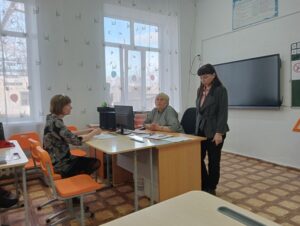 